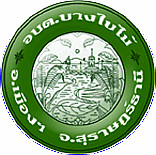 ประชาสัมพันธ์รับขึ้นทะเบียนผู้สูงอายุ  ผู้พิการใหม่ประจำปีงบประมาณ  พ.ศ.2560..............................................................................การลงทะเบียนผู้สูงอายุ	การขึ้นทะเบียนผู้สูงอายุรายใหม่ที่ยังไม่เคยลงทะเบียนมาก่อน  ตั้งแต่วันที่  1-30 พ.ย. 2558 เวลา  08.30 – 16.30 น. (ในเวลาราชการ) ณ ที่ทำการองค์การบริหารส่วนตำบลบางใบไม้  หรือสอบถามหมายเลขโทรศัพท์  077-292916  ต่อ  101  หรือมือถือ  086-2805975เจ้าหน้าที่รับผิดชอบ  1.นางจุรีย์  ศรีสว่าง		หัวหน้าสำนักงานปลัด		        2.นางเบญจมาศ  เพชรแก้ว	ผู้ช่วยเจ้าหน้าที่พัฒนาชุมชนคุณสมบัติ	1.ผู้สูงอายุที่จะมีอายุ 60 ปี บริบูรณ์ขึ้นไป ในปีงบประมาณ  พ.ศ.2560  โดยเป็นผู้เกิดก่อนวันที่  1  ตุลาคม 2499  และผู้สูงอายุที่ย้ายภูมิลำเนามาอยู่ในพื้นที่องค์กรปกครองส่วนท้องถิ่น แต่ยังไม่ได้ยื่นคำขอลงทะเบียน	2.เป็นผู้มีชื่อตามทะเบียนบ้านอยู่ในเขตองค์การบริหารส่วนตำบลบางใบไม้	3.ไม่ได้รับเงินสวัสดิการหรือสิทธิประโยชน์อื่นใดจากหน่วยงานของรัฐ หรือรัฐวิสาหกิจ ได้แก่  เงินบำนาญ เบี้ยหวัด บำนาญพิเศษ หรือเงินอื่นใดในลักษณะเดียวกัน ผู้สูงอายุที่อยู่ในสถานสงเคราะห์ของรัฐหรือองค์กรปกครองส่วนท้องถิ่น และผู้ที่ได้รับเบี้ยยังชีพเดิม   เป็นต้น 	4.ไม่เป็นผู้ดำรงตำแหน่งดังนี้  กำนัน/ผู้ใหญ่บ้าน  สารวัตรกำนัน  ผู้ช่วยผู้ใหญ่บ้าน  แพทย์ประจำตำบล  ข้าราชการการเมืองระดับชาติและท้องถิ่นทุกรูปแบบ เช่น สมาชิกสภาผู้แทนราษฎร  สมาชิกวุฒิสภา  สมาชิกสภาองค์การบริหารส่วนตำบล  ผู้บริหารองค์การบริหารส่วนตำบล  เป็นต้นขั้นตอนการยื่นคำขอ	ภายในเดือนพฤศจิกายนของทุกปีให้ผู้ที่จะมีอายุครบ  60 ปี บริบูรณ์ขึ้นไป (เกิดก่อน 1  ตุลาคม  2499)  ในปีงบประมาณถัดไป  ลงทะเบียนเพื่อยื่นคำขอรับเงินเบี้ยยังชีพผู้สูงอายุด้วยตนเอง  ณ ที่ทำการองค์การบริหารส่วนตำบลบางใบไม้  ผู้สูงอายุจะต้องนำเอกสารหลักฐานประกอบแบบคำขอลงทะเบียนขอรับเงินเบี้ยยังชีพผู้สูงอายุ  ดังต่อไปนี้	1.บัตรประจำตัวประชาชน  หรือบัตรอื่นที่ออกโดยหน่วยงานรัฐที่มีรูปถ่ายพร้อมสำเนา	2.ทะเบียนบ้านพร้อมสำเนา	3.สมุดบัญชีเงินฝากธนาคารเพื่อการเกษตรและสหกรณ์การเกษตร(สาขาสุราษฎร์ธานี) พร้อมสำเนา***ในกรณีที่มีความจำเป็น ผู้สูงอายุที่ไม่สามารถมาลงทะเบียนด้วยตนเองได้อาจมอบอำนาจเป็นลายลักษณ์อักษรให้ผู้อื่นเป็นผู้ยื่นคำขอรับเบี้ยผู้สูงอายุแทนก็ได้	***ในกรณีผู้สูงอายุที่ได้รับเงินเบี้ยยังชีพผู้สูงอายุจากองค์การบริหารส่วนตำบลในปีงบประมาณที่ผ่านมาให้ถือว่าเป็นผู้ได้ลงทะเบียนและยื่นคำขอรับเบี้ยผู้สูงอายุตามระเบียบนี้แล้ว	***ผู้สูงอายุที่ย้ายภูมิลำเนาไปอยู่ที่อื่นในระหว่างปีงบประมาณ  พ.ศ.2559  โดยองค์การบริหารส่วนตำบลบางใบไม้จะจ่ายเงินเบี้ยยังชีพผู้สูงอายุถึงเดือนกันยายน  2559 และเพื่อเป็นการรักษาสิทธิต่อเนื่องในการรับเงินเบี้ยยังชีพผู้สูงอายุในปีงบประมาณ พ.ศ.2560 ตั้งแต่เดือนตุลาคม  2559 – เดือนกันยายน  2560  ผู้สูงอายุจะต้องไปลงทะเบียนยื่นคำขอรับเงินเบี้ยยังชีพผู้สูงอายุก่อนสิ้นปีงบประมาณหรือภายในเดือนพฤศจิกายน 2558  ที่ผู้สูงอายุย้ายภูมิลำเนา  เมื่อเปิดให้มีการลงทะเบียนยื่นคำขอรับเงินเบี้ยยังชีพผู้สูงอายุการรับลงทะเบียนรับเบี้ยความพิการ	รับลงทะเบียนรับเบี้ยความพิการ คนพิการรายใหม่ที่ยังไม่เคยลงทะเบียนมาก่อน ตั้งแต่วันที่  1 – 30  พฤศจิกายน  2558  เวลา  08.30 – 16.30 (ในเวลาราชการ) ณ ที่ทำการองค์การบริหารส่วนตำบลบางใบไม้ หรือสอบถามหมายเลขโทรศัพท์  077- 292916 ต่อ 101  มือถือ  086-2805975เจ้าหน้าที่ผู้รับผิดชอบ  1.นางจุรีย์  ศรีสว่าง		หัวหน้าสำนักงานปลัด			2.นางเบญจมาศ  เพชรแก้ว	ผู้ช่วยเจ้าหน้าที่พัฒนาชุมชนคุณสมบัติของผู้มีสิทธิ จะได้รับเงินเบี้ยความพิการ	1.มีสัญชาติไทย	2.มีภูมิลำเนาอยู่ในเขตองค์การบริหารส่วนตำบลบางใบไม้ (ตามทะเบียนบ้าน)	3.มีบัตรประจำตัวคนพิการ	4.ไม่เป็นบุคคลซึ่งอยู่ในความอุปการะของสถานสงเคราะห์ของรัฐขั้นตอนการรับลงทะเบียน ความพิการ		การลงทะเบียนผู้มีสิทธิรับเงินเบี้ยความพิการรายใหม่ที่ยังไม่เคยลงทะเบียนมาก่อน  ภายในเดือนพฤศจิกายนของทุกปีให้คนพิการ ลงทะเบียนยื่นคำขอรับเงินเบี้ยความพิการในปีงบประมาณถัดไปด้วยตนเอง  ณ ที่ทำการองค์การบริหารส่วนตำบลบางใบไม้  โดยมีเอกสารหลักฐาน ดังนี้	1.บัตรประจำตัวคนพิการตามกฎหมายว่าด้วยการส่งเสริมคุณภาพชีวิตคนพิการ พร้อมสำเนา	2.ทะเบียนบ้านพร้อมสำเนา	3.สมุดบัญชีเงินฝากธนาคารเพื่อการเกษตรและสหกรณ์การเกษตร(สาขาสุราษฎร์ธานี) พร้อมสำเนา	***ในกรณีที่คนพิการเป็นผู้เยาว์ซึ่งมีผู้แทนโดยชอบธรรม คนเสมือนไร้ความสามารถหรือคนไร้ความสามารถ ให้ผู้แทนโดยชอบธรรม  ผู้พิทักษ์  หรือผู้อนุบาล แล้วแต่กรณี ยื่นคำขอแทนโดยแสดงหลักฐานการเป็นผู้แทนดังกล่าว	***สำหรับคนพิการกรณีอื่น ไม่อาจยื่นคำขอได้ด้วยตัวเอง  ให้ผู้ดูแลคนพิการยื่นคำขอแทนโดยให้ผู้ที่เชื่อถือได้รับรองสถานะของคนพิการ  แต่ต้องนำหลักฐานของคนพิการและผู้ดูแลคนพิการไปแสดงต่อเจ้าหน้าที่ด้วย	***ในกรณีที่ผู้พิการมีสิทธิได้รับเงินเบี้ยความพิการขององค์กรปกครองส่วนท้องถิ่นหนึ่ง ย้ายภูมิลำเนาไปอยู่กับองค์กรปกครองส่วนท้องถิ่นอื่น หรือกรุงเทพมหานคร  ให้องค์กรปกครองส่วนท้องถิ่นที่จ่ายเงินเบี้ยความพิการยังคงจ่ายเงินเบี้ยความพิการต่อไปจนกว่าจะสิ้นสุดปีงบประมาณนั้น  หากมีความประสงค์จะรับเบี้ยความพิการกับองค์กรปกครองส่วนท้องถิ่นในปีงบประมาณถัดไป ต้องไปลงทะเบียนเพื่อขอรับเงินเบี้ยความพิการที่องค์กรปกครองส่วนท้องถิ่นนั้น ภายในเดือนพฤศจิกายน  2558